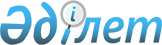 "Қазақстан Республикасы Ұлттық экономика министрлігінің Табиғи монополияларды реттеу және бәсекелестікті қорғау комитетінің ережесін бекіту туралы" Қазақстан Республикасының Ұлттық экономика министрінің 2014 жылғы 30 қыркүйектегі № 34 бұйрығына өзгерістер мен толықтыру енгізу туралы
					
			Күшін жойған
			
			
		
					Қазақстан Республикасы Ұлттық экономика министрінің 2016 жылғы 19 тамыздағы № 378 бұйрығы. Күші жойылды - Қазақстан Республикасы Ұлттық экономика министрінің 2017 жылғы 12 сәуірдегі № 153 бұйрығымен
      Ескерту. Бұйрықтың күші жойылды - ҚР Ұлттық экономика министрінің 12.04.2017 № 153 бұйрығымен.
      БҰЙЫРАМЫН: 
      1. "Қазақстан Республикасы Ұлттық экономика министрлігінің Табиғи монополияларды реттеу және бәсекелестікті қорғау комитетінің ережесін бекіту туралы" Қазақстан Республикасының Ұлттық экономика министрінің 2014 жылғы 30 қыркүйектегі № 34 бұйрығына (нормативтік құқықтық актілерді мемлекеттік тіркеу тізілімінде № 9775 болып тіркелген, 2014 жылғы 28 қазандағы "Әділет" ақпараттық-құқықтық жүйесінде жарияланған) мынадай өзгерістер мен толықтырулар енгізілсін:
      көрсетілген бұйрықпен бекітілген Қазақстан Республикасы Ұлттық экономика министрлігінің Табиғи монополияларды реттеу және бәсекелестікті қорғау комитетінің ережесінде:
      14-тармақта:
      12), 13), 17), 19), 20), 21), 22) тармақшалар алынып тасталсын;
      23) тармақша мынадай редакцияда жазылсын:
      "23) табиғи монополиялар саласына жатқызылатын тауарларға, жұмыстар мен көрсетілетін қызметтерге тарифтерді (бағаларды, алымдар мөлшерлемелерін) қалыптастыру және бекіту тәртібі бөлігінде мемлекеттік-жекешелік әріптестік жобасының тұжырымдамасын, концессиялық ұсынысты, мемлекеттік-жекешелік әріптестік жобасының, оның ішінде концессиялық жобаның техникалық-экономикалық негіздемесін, мемлекеттік-жекешелік әріптестік жобасының, оның ішінде концессиялық жобаның конкурстық құжаттамасын, мемлекеттік-жекешелік әріптестік шартының, оның ішінде концессия шартының жобасын, оның ішінде оларға өзгерістер және (немесе) толықтырулар енгізу кезінде келісу;";
      24), 27), 30) тармақшалар алынып тасталсын;
      36) тармақша мынадай редакцияда жазылсын:
      "36) электр энергетикасы саласындағы басшылықты жүзеге асыратын уәкілетті орган белгілеген тәртіппен энергияөндіруші ұйымдар үшін жеке тариф бекіту;";
      56) тармақша мынадай редакцияда жазылсын:
      "56) табиғи монополиялар салаларында және реттелетін нарықтарда басшылықты жүзеге асыратын уәкілетті орган бекіткен табиғи монополиялар субъектілерінің реттеліп көрсетілетін қызметтерінің (тауарларының, жұмыстарының) тізбесіне енгізу үшін ұсыныстар әзірлеу;";
      65) тармақша алынып тасталсын;
      66) тармақша мынадай редакцияда жазылсын: 
      "66) реттелетін нарықтарда үстем немесе монополиялық жағдайға ие нарық субъектілерінің мемлекеттік тізілімін қалыптастыру және жүргізу;";
      71) тармақша мынадай редакцияда жазылсын: 
      "71) мемлекеттік органдардың, жергілікті атқарушы органдардың бәсекелестікті шектеуге және (немесе) жоюға бағытталған актілерінің, әрекеттерінің (әрекетсіздігінің) жолын кесу;"; 
      75) тармақша мынадай редакцияда жазылсын: 
      "75) реттелетін нарықтарда үстем немесе монополиялық жағдайға ие нарық субъектiлерiнiң қызметін мониторингiлеуді жүзеге асыру;";
      77) тармақша мынадай редакцияда жазылсын: 
      "77) нарық субъектiлерi, мемлекеттік органдардың, жергілікті атқарушы органдардың бәсекелестікті қорғау салысында Қазақстан Республикасының заңнамасын бұзушылық фактiлерi бойынша Қазақстан Республикасының Кәсіпкерлік кодексінде белгіленген тәртіппен тергеу жүргізу;";
      83) тармақша мынадай редакцияда жазылсын: 
      "83) бәсекелестікті қорғау саласындағы Қазақстан Республикасының заңнамасында белгіленген жағдайларда құқық қорғау органдарына тауар нарықтарындағы бәсекелестіктің жай-күйі туралы талдамалық ақпарат пен басқа да мониторингілер деректерін ұсыну;";
      85) тармақша мынадай редакцияда жазылсын: 
      "85) мыналардың:
      экономикалық шоғырландыруды жүзеге асыру туралы өтінішхаттың;
      мемлекеттік кәсіпорынды, акцияларының (үлестерiнiң) елу пайызынан астамы мемлекетке тиесiлi заңды тұлғаны және олармен аффилиирленген тұлғаларды құру туралы өтінішхаттың; 
      нарық субъектiлерi ұсынатын өнiмнiң монополиялық түрлерi бойынша, өндiру мен өткізу көлемдері, өткiзiлетiн монополиялық тауарлардың босатылу бағалары мен табыстылық деңгейі туралы тоқсан сайынғы ақпараттың нысандарын белгілеу және айқындау;"; 
      92) тармақша мынадай редакцияда жазылсын: 
      "92) мемлекеттік органдарға, жергілікті атқарушы органдарға өздері қабылдаған актiлердi жою немесе оларды өзгерту туралы, бұзушылықтарды тоқтату, сондай-ақ өздерi жасаған Қазақстан Республикасының Кәсіпкерлік кодексіне қайшы келетін келiсiмдердi бұзу немесе өзгерту туралы және бәсекелестікті қамтамасыз етуге бағытталған іс-қимылдардың жасау туралы орындалуға мiндеттi нұсқамалар енгiзу;";
      мынадай мазмұндағы 94-1), 94-2), 94-3), 94-4), 94-5) және 94-6) тармақшалармен толықтырылсын: 
      "94-1) Қазақстан Республикасының бәсекелестікті қорғау саласындағы заңнамасының нормаларын қолдану туралы ақпаратты таратуды және адал бәсекелестікті насихаттауды жүзеге асыру;
      94-2) Қазақстан Республикасының заңнамасында белгіленген тәртіппен құқық қорғау органдарына жедел іздестіру іс-шараларын жүргізу туралы жүгіну;
      94-3) нарық субъектісінің, мемлекеттік органның, жергілікті атқарушы органның лауазымды адамына Қазақстан Республикасының бәсекелестікті қорғау саласындағы заңнамасын бұзуға әкеп соғуы мүмкін әрекеттерді жасауға жол бермеу туралы алдын ала ескерту жіберу;
      94-4) Қазақстан Республикасының заңнамасында көзделген жағдайларда тауар нарықтарында мемлекет реттейтін бағалар қолданылатын өнімдердің, тауарлар мен көрсетілетін қызметтердің номенклатурасы бойынша ұсыныстар әзірлеу;
      94-5) табиғи монополиялар субъектілері тарифтерінің (бағаларының, алымдар мөлшерлемелерінің) және тарифтік сметаларының жобаларына талдау мен сараптама жүргізу мәселелері жөніндегі сараптамалық кеңес құру және ол туралы ережені бекіту;
      94-6) реттелетін нарықтарда үстем немесе монополиялық жағдайға ие нарық субъектілерінің мемлекеттік тізілімінің нысанын бекіту;".
      "Комитеттің қарамағындағы ұйымдардың тізбесі" деген бөлім алынып тасталсын. 
      2. Қазақстан Республикасы Ұлттық экономика министрлігінің Табиғи монополияларды реттеу және бәсекелестікті қорғау комитеті Қазақстан Республикасының заңнамасында белгіленген тәртіппен:
      1) осы бұйрықты мерзімді баспа басылымдарында және "Әділет" ақпараттық-құқықтық жүйесінде ресми жариялауын;
      2) осы бұйрықтың Қазақстан Республикасы Ұлттық экономика министрлігінің интернет-ресурсында орналастырылуын;
      3) бес жұмыс күні ішінде осы бұйрықтың көшірмелерін Қазақстан Республикасының Әділет министрлігіне, сондай-ақ Қазақстан Республикасы нормативтік құқықтық актілерінің эталондық бақылау банкіне енгізу үшін Республикалық құқықтық ақпарат орталығына жіберілуін қамтамасыз етсін. 
      3. Осы бұйрықтың орындалуын бақылау жетекшілік ететін Қазақстан Республикасының Ұлттық экономика вице-министріне жүктелсін. 
      4. Осы бұйрық қол қойылған күннен бастап енгiзiледi.
					© 2012. Қазақстан Республикасы Әділет министрлігінің «Қазақстан Республикасының Заңнама және құқықтық ақпарат институты» ШЖҚ РМК
				
      Министр

Қ. Бишімбаев 
